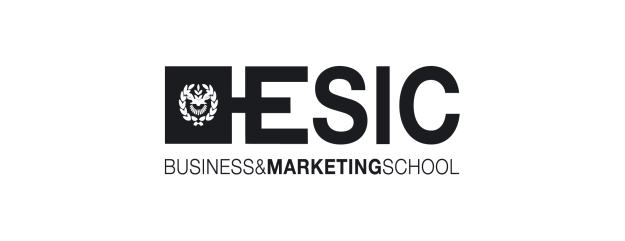 CERTIFICATE OF ARRIVALNAME OF THE RECEIVING INSTITUTION:IT IS HEREBY CERTIFIED THAT:MR/MSFROM ESIC BUSINESS & MARKETING SCHOOL HAS STARTED A STUDENT AT OUR INSTITUTION ON______/______/_________NAME AND FUNCTION OF THE SIGNATORY:SIGNATURE, STAMP & DATE: